Comunicat de presăInspectoratul Școlar Județean Covasna, în parteneriat cu Inspectoratul Școlar Județean Sibiu, au desfășurat în data de 21 octombrie 2019 o vizită de documentare la Parlamentul European de la Strasbourg.Scopul vizitei a fost prezentarea principalelor instituții europene ale UE, rolurile și competențele Parlamentului European, discuții cu reprezentanți din domeniul educațional.Vizita este un proiect al multiplicatorilor de informație europeană, ce contribuie la  îmbunătățirea cunoștințelor și informarea comunității educaționale cu privire la activitatea instituțiilor UE și a politicilor europene.Activitățile de diseminare la întoarcerea din vizita de documentare la Parlamentul European de la Strasbourg se vor desfășura  sub formă de focus-grup pentru cadre didactice din învățământul preuniversitar, seminarii de informare,  pentru elevi și părinți.Sajtóközlemény2019. október 21-én a Kovázsna megyei tanfelügyelõség, közösen a Szeben megyei tanfelügyelőséggel,  meglátogatta Strasbourgban  az Európai Parlamentet.A látogatás célja az EU főbb intézményeinek, az Európai Parlament szerepének és kompetenciáinak megismerése, valamint találkozás  az oktatás területének képviselőivel.A látogatást az Európai Parlament által részfinanszírozott projekt tette lehetővé, amelynek fő célkitűzése az oktatási illetve helyi közösségek tájékoztatása az EU intézményeinek munkájáról és az európai politikákról.A Strasbourgból hazatérve a résztvevők  fókuszcsoportok formájában tájékoztatják a pedagógusokat, illetve  tájékoztató szemináriumokat szerveznek a tanulók és a szülők számára.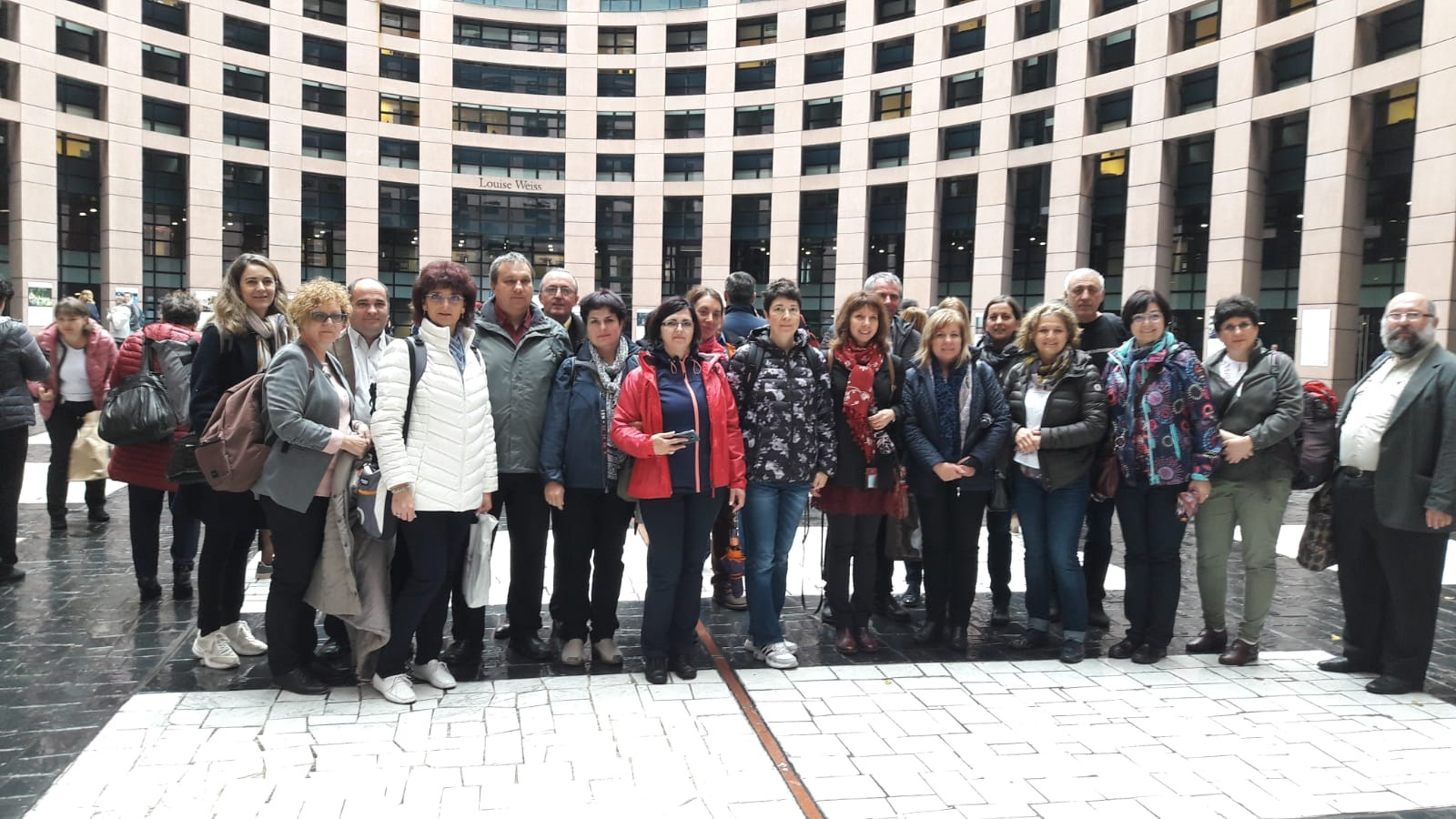 